Пятый день начался уже с любимой многими зарядки, а затем ребята отправились на занятия: рисование песком и ИЗО.Что же было дальше? Наши юные волшебники представили свои замечательные отрядные уголки! А вы знаете, насколько они тщательно готовились к этому? Ребята оформили список отряда, название и девиз, экран чистоты и настроения. После следовала защита отрядных уголков, и все прекрасно с этим справились!Сегодня волшебникам предстояло изучить науку экстрасенсорику. И в этом им помогло мероприятие «Интуиция». Что же там было? Ответ прост: наши ребята отгадывали факты про своих вожатых и педагогов. Ученики узнали много интересного про тех, кто работает на смене!
Мероприятие прошло, но на этом день не закончился. А что же дальше? Поход в столовую, кричалки, обед, снова поход, но уже в домик: и долгожданная репетиция к «Шоу талантов», ведь оно уже завтра.И, конечно, полюбившиеся ребятам время 14:20, когда все отряды собираются в актовом зале, чтобы поиграть в игры и потанцевать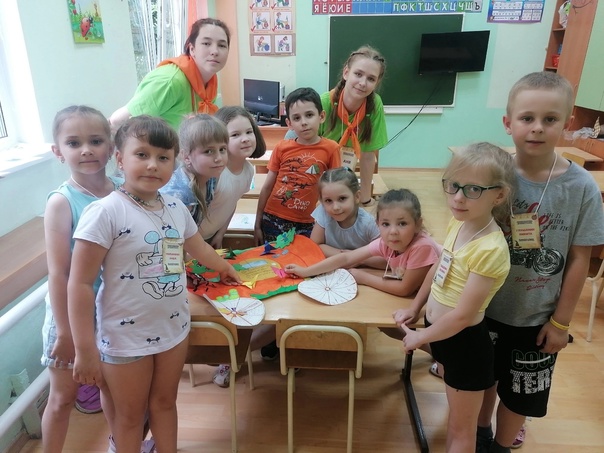 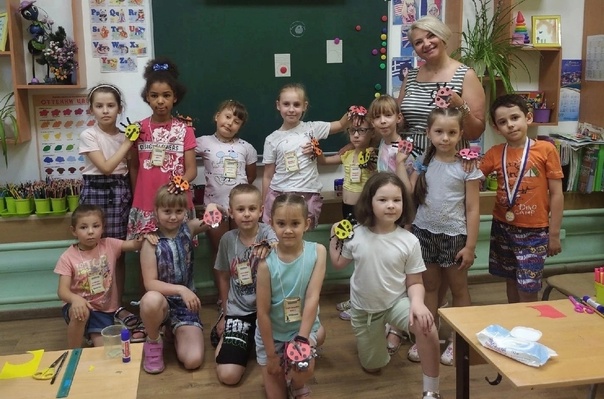 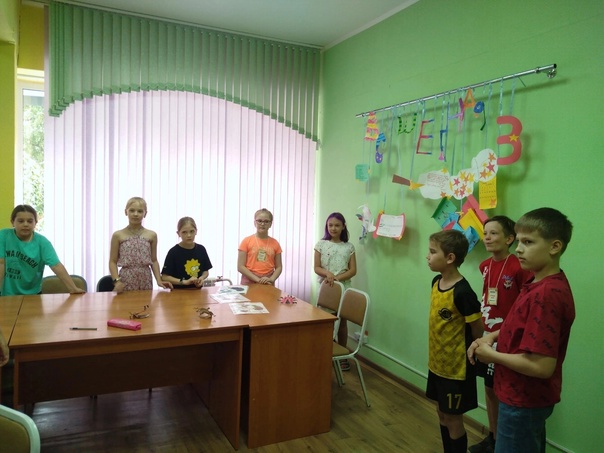 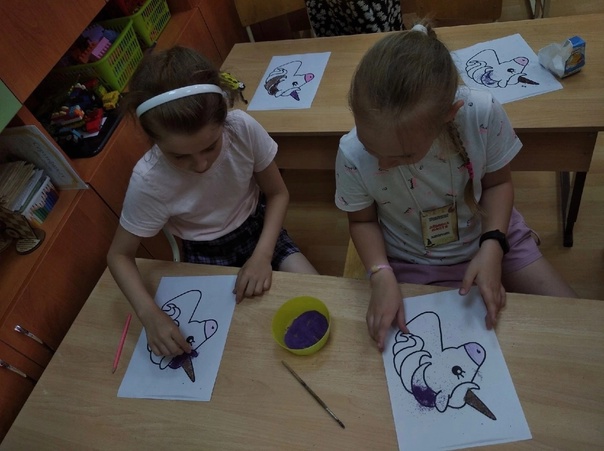 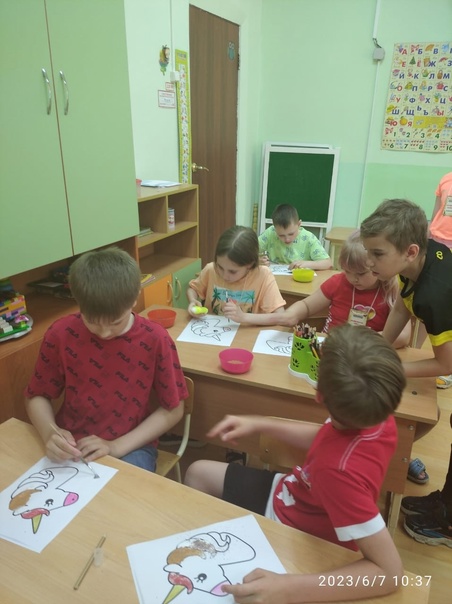 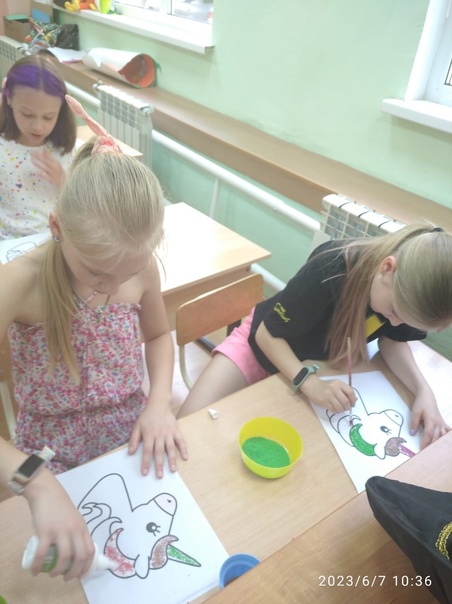 